Texterschließung zur Vorbereitung einer TextinterpretationÖffnen Sie folgenden Text 
https://lehrerfortbildung-bw.de/u_sprachlit/deutsch/bs/projekte/epik/kurzprosa/material/slupetzky/slupetzky_01.docLesen Sie den Text „Der Kondesmilchmann“ aufmerksam durch. Untersuchen Sie den Text auf folgende Punkte hin und markieren Sie diese Angaben im Text mit der jeweils hinterlegten Farbe. Orte, Zeitangaben, Handlungstragende Figuren, wesentliche Ereignisse im Handlungsverlauf. Tragen Sie ihre Ergebnisse stichpunktartig in folgende Taskcard ein: 
https://lfb-bw.taskcards.app/#/board/edc73374-f79f-4abd-b083-cd2bdc48a569/view 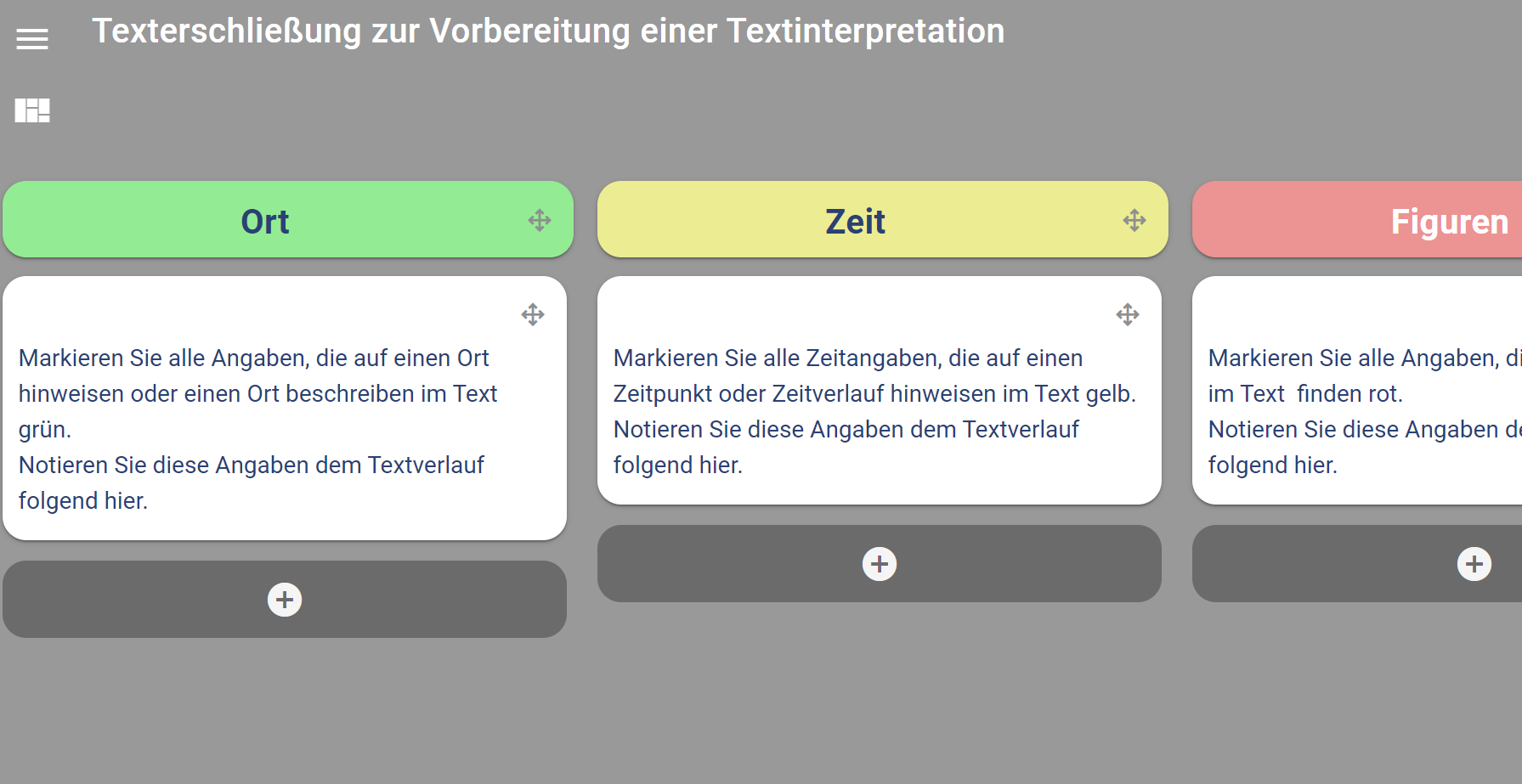 Speichern Sie die ausgefüllte Taskcard als PDF zur Bearbeitung auf dem Tablet. Notieren Sie auf der Taskcard alle Auffälligkeiten, die Sie erkennen und in einer Interpretation ansprechen wollen, z. B. die Wiederholung von Zeitangaben.